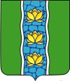 АДМИНИСТРАЦИЯ КУВШИНОВСКОГО РАЙОНАПОСТАНОВЛЕНИЕО проведении месячника безопасностилюдей на водных объектах Кувшиновскогорайона в летний период 2019 годаВо исполнение указаний ГУ МЧС России по Тверской области, в целях осуществления мероприятий по обеспечению безопасности людей на водных объектах в летний период 2019 года на территории Кувшиновского района Тверской области,  ПОСТАНОВЛЯЮ:Объявить на территории Кувшиновского района Тверской области в период с 05.06.2019 по 05.07.2019 месячник безопасности на водных объектах.Утвердить план мероприятий по обеспечению безопасности людей на водных объектах Кувшиновского района Тверской области в период месячника безопасности и до окончания летнего купального периода 2019 года                     (далее – План) (Приложение 1).Рекомендовать главам администраций сельских поселений:Провести мероприятия, в период месячника безопасности на водных объектах, согласно утвержденному Плану;Провести профилактические и разъяснительные беседы с населением по правилам безопасного поведения в местах массового неорганизованного отдыха людей на водных объектах;Организовать выставление аншлагов с информацией о запрете купания в опасных для этих целей местах;Планировать участие в совместных профилактических рейдах с представителями организаций, участвующих в обеспечении безопасности людей на водных объектах (ГИМС, МВД, МЧС);Своевременно корректировать мероприятия по обеспечению безопасности людей на водоемах, исходя из погодных условий; Отчеты о выполнении мероприятий по обеспечению безопасности людей на водных объектах Кувшиновского района Тверской области в период месячника безопасности представлять ежедневно в отдел ГОЧС и ООС администрации Кувшиновского района с 05.06.2019, согласно образцу (Приложение 2) п.п. 2-14.Руководителю отдела по делам ГО ЧС и ООС администрации Кувшиновского района Комаровой Е.А.:Организовать контроль за проведением месячника безопасности на водных объектах на территории Кувшиновского района;Постоянно освещать в средствах массовой информации мероприятия, проводимые в ходе месячника безопасности на водных объектах; Докладывать о проведенных мероприятиях по установленной форме в Главное управление МЧС России по Тверской области.Настоящее постановление вступает в силу с момента его подписания, подлежит официальному опубликованию в общественно-политической районной газете «Знамя» и размещению на официальном сайте администрации Кувшиновского района в сети «Интернет».Контроль за исполнением настоящего постановления оставляю за собой.Глава администрации Кувшиновского района                                        М.С. АваевПриложение № 1                                                                                           к постановлению администрации                                                                                           Кувшиновского района                                                                                               от 04.06.2019 № 258 ПЛАНмероприятий по обеспечению безопасности людей на водных объектах Кувшиновского района Тверской области в период месячника безопасности и до окончания летнего купального  периода 2019 года.Руководитель отдела по делам  ГО ЧС и ООСАдминистрации района															                Е.А. Комарова                                                                                                             Приложение 2к постановлению администрации Кувшиновского районаот 04.06.2019 № 258Сведенияо проделанной работе в период проведения месячникабезопасности на водных объектах(с 05 июня по 05 июля 2019 года)04.06.2019 г.№258г. Кувшиново№ п/пМероприятияСроки проведенияОтветственные исполнителиОтметка о выполнении1.Разработка и утверждение планов дополнительных мероприятий по обеспечению безопасности людей на водных объектах, охране их жизни и здоровья на территориях муниципальных образований.до05.06.2019годаглавы администрацийсельских поселений2.Организация взаимодействия сил и средств Кувшиновского района  и территориальных органов федеральных органов исполнительной власти.весь периодадминистрация Кувшиновского района3.Продолжить определение  мест, опасных для купания и запрет купания людей в необорудованных для этой цели местах. Выставление в этих местах информационных знаков  безопасности, информирование  населения.до 10.06.2019 администрация Кувшиновского района, главы администрацийсельских поселений4.Своевременное  оповещение  населения и водопользователей через средства массовой информации о состоянии водных объектов, об ограничениях и запрещениях использования водоемов.купальный сезонадминистрация Кувшиновского района, главы администрацийсельских поселений5.Организация  проверки обеспечения безопасности людей и общественного порядка на водоемах.купальный сезонадминистрация Кувшиновского  района, главы администраций сельских поселений, Осташковский участок ГИМС, Кувшиновское отделение полиции МО МВД России  «Торжокский».6.Проведение  месячника  безопасности на водных объектах  в период с 05.06.2019 по 05.07.2019 администрация Кувшиновского района, главы администраций  сельских поселений7.Проведение систематического  анализа  причин гибели и травм людей на воде, выработка  совместных мер по улучшению профилактической работы среди населения.купальный сезонадминистрация Кувшиновского района, главы администраций сельских поселений, Осташковский участок ГИМС8.Изготовление и распространение памяток и других методических материалов для населения по основам безопасности людей на водных объектах до 15.06.2019администрация Кувшиновского района9.Проведение в образовательных учреждениях занятий по обучению основам безопасного поведения на водоемах, самоспасанию и оказанию помощи людям, терпящим бедствие на водоемах в том числе в лагерях отдыха детейвесь периодМУ Кувшиновский РОО, руководители образовательных учреждений10Проведение патрулирования  мест неорганизованного массового пребывания населения на водных объектах на территории городского и сельских поселений весь периодадминистрация Кувшиновского района, администрации  сельских поселений№п/пМероприятияКоличество1.Проведено заседаний КЧС и ОПБ (решение заседания КЧС и ОПБ приложить)2.Выставлено предупреждающих и запрещающих аншлагов3.Количество спасательных постов ОМС, выставленных в неорганизованных местах массового отдыха людей у водных объектов4.Количество рейдов и патрулирований ОМСУ, из них совместно:- с ОВД- с общественными организациями и т.д.5.Распространено памяток6.Проведено занятий в организациях, из них:- в детских образовательных учреждениях7.Опубликовано статей в печати8.Опубликовано статей в интернет изданиях9.Размещено информаций на сайте муниципального образования10.Проведено собраний с населением11.Проведено подворовых обходов12.Обучено детей плаванию, в рамках проведения акции «Научись плавать»